Publicado en   el 21/12/2015 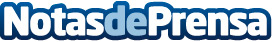 El Gobierno autoriza a la Confederación Hidrográfica del Miño-Sil a reajustar su aportación a  la Universidad de Santiago de Compostela para continuar con la recuperación de la vegetación de riberaDatos de contacto:Nota de prensa publicada en: https://www.notasdeprensa.es/el-gobierno-autoriza-a-la-confederacion Categorias: Galicia Industria Alimentaria Universidades http://www.notasdeprensa.es